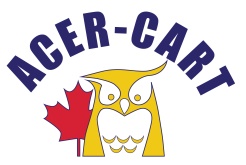 Association canadienne des enseignantes et des enseignants retraitésCanadian Association of Retired TeachersExecutive Meeting via ZOOMJune 22, 2021In Attendance:	Gerry Tiede, President 			Martin Higgs, Vice-President Mary Urquhart, Eastern Rep			Martha Foster, Ontario Rep			Marilyn Bossert, Western Rep Bill Berryman, Past President			Roger Régimbal, Executive DirectorCall to Order:  President Gerry welcomed Executive members and called the meeting to order at 1:00 PM Eastern Time. AgendaMOTION: That the agenda be approved as amended.            	MOVED/SECOND/CARRIEDConflict of InterestNo conflict of interest was declared by Executive members.MinutesMarch 18 and 28, 2021MOTION: That the March 18 and 28, 2021 minutes be approved.MOVED/SECOND/CARRIEDMay 14, 2021MOTION: That the May 14, 2021 minutes be approved.MOVED/SECOND/CARRIEDReview of the AGMGeneral AssessmentPositive comments were received.Minutes The minutes were reviewed and Roger invited edits for typos and comments.Disposition of AGM Action ResolutionsM-2 – THAT the ACET-CART lobby the federal government to develop and enforce national standards for long-term care residences under the Canada Health Act.Referred to PAC with a note that our election brochure, letter to the Prime Minister, Email you MP campaign and participation in the HSOs National LTC Standards Survey and consultation process was already underway.M-3 - THAT the motion to lobby the federal government to extend the temporary withdrawal reduction amounts for RRIF’s be referred to the Executive.  Referred to the Pensions and Retirement Income Committee for explorationE-2-E19 All resolutions pertaining to the changes to the Constitution and the belief statements.Referred to Roger who has already posted the updated documents.FinancialThere was no report Standing Committeesa. Chair NominationsMOTION: That the following be appointed as Committee Chairs:Pension and Retirement IncomeChair: Martin HiggsCommunicationsChair: Marilyn BossertHealth Services Chair: Margaret UrquhartNominations and ElectionsChair : Bill Berryman, Political Advocacy Chair: Martha FosterLegislationChair: Bill Berryman  MOVED/SECOND/CARRIEDb. Membership	Committee chairs are asked to send Roger a list of current committee members who wish to continue.  Roger will compile a master list which includes all nominations received to date and distribute the list to Chairs who will then fill their committees.  Our goal is to have regional representation on each committee and collectively to include at least one person from each Member Association.        PrioritiesMOTION: That the attached Priorities be approved. MOVED/SECOND/CARRIEDFederal ElectionVarious scenarios and actions were proposed.  The Executive will have an immediate meeting when the writ is dropped to lay our out plans.   Campaign326 people have completed the English letter to their MP and 1 person completed the French letterRoger suggested some changes to make the French letter more easily accessed.We will communicate with Member Association in September to encourage participation in the campaign.If an election is called in the fall, we will update the letter and include to the option to write all candidates.   	New itemsRequest from Dr. Sinha to participate in HSO National LTC Standards Survey and Official ConsultationGerry will write Dr. Sinha and include:Updating him on what we have done already including our PrioritiesCommunicate that we will share Consultation materialsGet some clarity on what is involved in hosting an Official Consultation EventAsk how we can provide input to the committee.Martha and Martin informed the Executive that RTOERO is providing $10,000 to ACER-CART to assist with our activities.Tentative dates for Executive MeetingsSept. 30 at 10:00 EDTJan. 13 if we meet virtually or Jan. 17 if we can meet in person, probably in Toronto.March 17 at 11:00 EDTJune 2 at 9:30 in Ottawa.  If we are still meeting virtually we will meet a week earlier. Adjournment